В целях реализации Федерального закона «Об основах государственного регулирования торговой деятельности в Российской Федерации» от 28.12.2009 № 381-ФЗ, приказа Министерства экономического развития, промышленности и торговли Чувашской Республики «О порядке разработки и утверждения органами местного самоуправления в Чувашской Республике схемы размещения нестационарных торговых объектов» от 16.11.2010 № 184, Администрация Канашского района Чувашской Республики постановляет:1. Внести в постановление администрации Канашского района Чувашской Республики от 3 апреля 2018 г. № 217 «Об утверждении схемы размещения нестационарных торговых объектов на территории Канашского района Чувашской Республики на земельных участках, в зданиях, строениях и сооружениях, находящихся в муниципальной собственности, и земельных участках, государственная собственность на которые не разграничена» следующее изменение:1.1. Схему размещения нестационарных торговых объектов, расположенных на территории Канашского района Чувашской Республики, изложить согласно приложению к настоящему постановлению.2. Контроль за выполнением настоящего постановления  возложить на заместителя главы администрации – начальника отдела по развитию общественной инфраструктуры  Андреева М. И.3. Настоящее постановление вступает в силу после его официального опубликования.Глава администрации района                                                                                 В.Н. Степанов                                                                                                                                                     Приложение к постановлению администрации                                                                                                                                                 Канашского района Чувашской Республики                                                                                                                                                                             от 11.04.2018   № 227Схема размещения нестационарных торговых объектов, расположенных на территории Канашского района Чувашской РеспубликиЧĂВАШ РЕСПУБЛИКИНКАНАШ РАЙОНĚНАДМИНИСТРАЦИЙĚЙЫШĂНУ11.04.2018 №227Канаш хули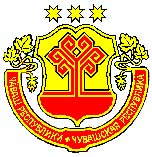 АДМИНИСТРАЦИЯКАНАШСКОГО РАЙОНАЧУВАШСКОЙ РЕСПУБЛИКИПОСТАНОВЛЕНИЕ11.04.2018   № 227город КанашО внесении изменения в постановление администрации Канашского района Чувашской республики от 03 апреля 2018 г. № 217 «Об утверждении схемы размещения нестационарных торговых объектов на территории  Канашского района Чувашской Республики на земельных участках, в зданиях, строениях и сооружениях, находящихся в муниципальной собственности, и земельных участках, государственная собственность на которые не разграничена»Nп/пМесто размещения и адресТип торгового объекта, используемого для осуществления торговой деятельностиПлощадь земельного участка, торгового объекта (здания, строения, сооружения) или его частиФорма собственности земельного участка, торгового объекта (здания, строения, сооружения) или его частиСрок осуществления торговой деятельности в месте размещения нестационарных торговых объектовСпециализация торгового объекта (ассортимент реализуемого товара)Иная дополнительнаяинформация12345678Асхвинское сельское поселениеАсхвинское сельское поселениеАсхвинское сельское поселениеАсхвинское сельское поселениеАсхвинское сельское поселениеАсхвинское сельское поселениеАсхвинское сельское поселениеАсхвинское сельское поселение1д.Большие Бикшихи, ул.Ленина, около дома 61Киоск16,5 кв.м.Государственная неразграниченнаяСезонноПродовольственные товары2д.Асхва, ул.ШМПБКиоск18,0 кв.м.Государственная неразграниченнаяПостоянноПродовольственные товарыБайгильдинское сельское поселениеБайгильдинское сельское поселениеБайгильдинское сельское поселениеБайгильдинское сельское поселениеБайгильдинское сельское поселениеБайгильдинское сельское поселениеБайгильдинское сельское поселениеБайгильдинское сельское поселение3д.Новые Мамеи, ул.Ленина, д.23аКиоск20,0 кв.м.Государственная неразграниченнаяПостоянноСмешанные товарыКараклинское сельское поселениеКараклинское сельское поселениеКараклинское сельское поселениеКараклинское сельское поселениеКараклинское сельское поселениеКараклинское сельское поселениеКараклинское сельское поселениеКараклинское сельское поселение4д. Юманзары, на конечной остановке автобусного маршрутаПавильон24,0 кв.м.Государственная неразграниченнаяПостоянноСмешанные товары5д.Аксарино, ул. Центральная, д.34аПавильон98,0 кв. м.Государственная неразграниченнаяПостоянноСмешанные товарыНовочелкасинское сельское поселениеНовочелкасинское сельское поселениеНовочелкасинское сельское поселениеНовочелкасинское сельское поселениеНовочелкасинское сельское поселениеНовочелкасинское сельское поселениеНовочелкасинское сельское поселениеНовочелкасинское сельское поселение6д. Малое Тугаево, ул. Гагарина, д.7аПавильон.Государственная неразграниченнаяПостоянноПродовольственныетоварыСеспельское сельское поселениеСеспельское сельское поселениеСеспельское сельское поселениеСеспельское сельское поселениеСеспельское сельское поселениеСеспельское сельское поселениеСеспельское сельское поселениеСеспельское сельское поселение7д. Атыково, ул.Советская, д.16БПавильон45,0 кв.м.Государственная неразграниченнаяПостоянноСмешанные товарыСугайкасинское сельское поселениеСугайкасинское сельское поселениеСугайкасинское сельское поселениеСугайкасинское сельское поселениеСугайкасинское сельское поселениеСугайкасинское сельское поселениеСугайкасинское сельское поселениеСугайкасинское сельское поселение8д.Сугайкасы, ул.Шоссейная, д.1Павильон8,0 кв.м.Государственная неразграниченнаяПостоянноСмешанные товарыШакуловское сельское поселениеШакуловское сельское поселениеШакуловское сельское поселениеШакуловское сельское поселениеШакуловское сельское поселениеШакуловское сельское поселениеШакуловское сельское поселениеШакуловское сельское поселение9д.Старое Ахпердино, ул. Канашская, около дома 19Павильон18,0 кв.м.Государственная неразграниченнаяПостоянноПродовольственныетоварыШихазанское сельское поселениеШихазанское сельское поселениеШихазанское сельское поселениеШихазанское сельское поселениеШихазанское сельское поселениеШихазанское сельское поселениеШихазанское сельское поселениеШихазанское сельское поселение10с.Шихазаны, ул.М.Сеспеля, около поликлиники МУЗ «Канашская ЦРБ»Павильон10,0 кв.м.Государственная неразграниченнаяПостоянноСмешанные товары11с.Шихазаны, ул.М.Сеспеля, терр. поликлиники МУЗ «Канашская ЦРБ»Киоск8,0 кв.м.Государственная неразграниченнаяПостоянноПродовольственные товары12с. Шихазаны, ул. 40 лет Победы Киоск15 кв.м.Государственная неразграниченнаяПостоянноПромышленные товары13с. Шихазаны, ул. 40 лет Победы Киоск16 кв.м. Государственная неразграниченнаяПостоянноПродовольственные товары14с.Шихазаны, в районе дома №14 по ул.СеспеляМобильная торговля2 парковочных местаГосударственная неразграниченнаяПостоянноПродовольственные товары15с.Шихазаны, в районе дома №30 по ул. 40 лет ПобедыМобильная торговля2 парковочных местаГосударственная неразграниченнаяПостоянноПродовольственные товары